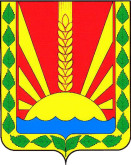 Собрание  представителей сельского поселения Васильевкамуниципального района Шенталинский Самарской  области_________________________________________д.Васильевка, ул. Молодежная, 16 тел.: 884652 45-1-99                                                                                                                   Проект РЕШЕНИЕ      от      __. 07. 2022 года                                                                       № __О внесении изменений в решение Собрания представителей сельского поселения Васильевка муниципального района Шенталинский № 126 от  27.03.2019 г. «Об утверждении Положения об оплате труда лиц, замещающих  должности муниципальной службы в органах местного самоуправления сельского поселения Васильевка  муниципального района Шенталинский Самарской области».С учетом параметров социально-экономического развития сельского поселения Васильевка, в соответствии с постановлением Правительства Самарской области от 13.07.2022 № 537 "О повышении заработной платы работников органов государственной власти Самарской области, осуществляющих профессиональную деятельность по профессиям рабочих", Уставом сельского поселения Васильевка муниципального района Шенталинский Самарской области, Собрание представителей сельского поселения Васильевка муниципального района Шенталинский РЕШИЛО:1. Внести в Решение Собрания представителей сельского поселения Васильевка муниципального района Шенталинский Самарской области «Об утверждении Положения об оплате труда лиц, замещающих должности муниципальной службы в органах местного самоуправления  сельского поселения Васильевка муниципального района Шенталинский Самарской области» от  27.03.2019 г. № 126 (далее – Решение) следующие изменения:  Приложение 2 читать в следующей редакции:Должностные оклады муниципальных служащих органов местного самоуправления сельского поселения  Васильевка муниципального района Шенталинский Самарской области2. Опубликовать настоящее решение в газете «Вестник поселения Васильевка».3. Настоящее Решение вступает в силу со дня его официального опубликования и распространяет свое действие на отношения, возникшие с 01.01.2022 г.Глава сельского поселения Васильевка муниципального района Шенталинский                                     Н.А.МорозовПредседатель Собрания представителейсельского поселения Васильевкамуниципального района Шенталинский                                      Л.М.РусяеваНаименование должности% от должностного оклада Главы поселенияРазмер должностного окладаВысшие должности муниципальной службыВысшие должности муниципальной службыВысшие должности муниципальной службыЗаместитель главы поселения 6412474,00Младшие должности муниципальной службыМладшие должности муниципальной службыМладшие должности муниципальной службыспециалист484678,00